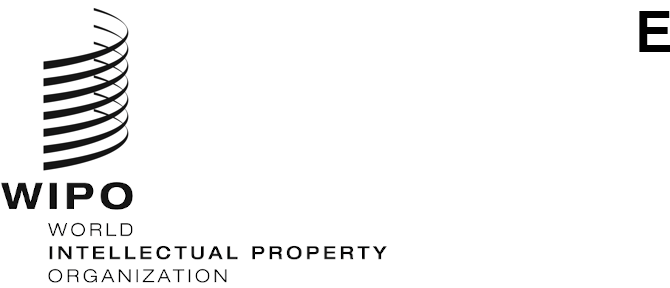 CDIP/27/1 ORIGINAL: ENGLISHDATE: nOVEMBER 24, 2021Committee on Development and Intellectual Property (CDIP)Twenty-Seventh Session
Geneva, November 22 to 26, 2021Agendaadopted by the CommitteeOpening of the sessionElection of OfficersAdoption of the AgendaSee current document.Accreditation of ObserversSee document CDIP/27/3General StatementsMonitor, assess, discuss and report on the implementation of all Development Agenda Recommendations.Progress ReportsSee document CDIP/27/2Completion Report of the Project on Intellectual Property Management and Transfer of Technology: Promoting the Effective Use of Intellectual Property in Developing Countries, Least Developed Countries and Countries with Economies in Transition		See document CDIP/27/4Evaluation Report of the Project on Intellectual Property Management and Transfer of Technology: Promoting the Effective Use of Intellectual Property in Developing Countries, Least Developed Countries and Countries with Economies in Transition		See document CDIP/27/56.(i) WIPO Technical Assistance in the Area of Cooperation for DevelopmentFuture Webinars See document CDIP/26/6Consideration of work program for implementation of adopted recommendations Revised Project Proposal on Identifying and Using Inventions in the Public DomainSee document CDIP/27/6Revised Project Proposal by Brazil on Empowering Small Businesses through IP: Developing Strategies for Supporting Geographical Indications or Collective Marks in the Post-registration PeriodSee document CDIP/27/7Project Proposal by Tunisia on Reducing Work-Related Accidents and Occupational Diseases Through Innovation and Intellectual PropertySee document CDIP/27/8Intellectual Property and Development The role of Technology and Innovation Support Centers (TISCs) as a catalyst for Technology Transfer: Opportunities and ChallengesFuture workSummary by the ChairClosing of the session[End of document]